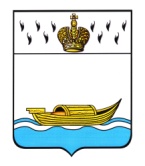 ДУМА ВЫШНЕВОЛОЦКОГО ГОРОДСКОГО ОКРУГАРЕШЕНИЕот 20.12.2019 			            № 94Об избрании Главы Вышневолоцкого городского округаВ соответствии со статьей 36 Федерального закона от 06.10.2003 №131-ФЗ «Об общих принципах организации местного самоуправления в Российской Федерации», с законом Тверской области от 02.04.2019 № 13-ЗО «О преобразовании муниципальных образований Тверской области путем объединения поселений, входящих в состав территории муниципального образования Тверской области «Вышневолоцкий район», с городским округом город Вышний Волочек Тверской области и внесении изменений в отдельные законы Тверской области», на основании решения конкурсной комиссии по отбору кандидатур на должность Главы Вышневолоцкого городского округа от 20.12.2019 № 6 , Дума Вышневолоцкого городского округа решила:1. Избрать Главой Вышневолоцкого городского округа Рощину Наталью Петровну.2. Настоящее решение вступает в силу со дня его принятия, подлежит официальному опубликованию в газете «Вышневолоцкая правда» и размещению на официальном сайте муниципального образования Вышневолоцкий городской округ Тверской области в информационно-телекоммуникационной сети «Интернет».Председатель Думы Вышневолоцкого городского округа                                        Н.Н. Адров